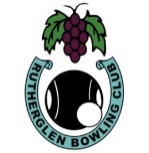 Rutherglen Bowling Club Inc.Executive Committee MeetingMinutesSeptember 10th, 2018Meeting Opened:	7.00 pmPresent:	 Jan Widdop, John Ross, John Fisher, Christine Flanagan, John Crossman, Phil Peers, Chris LangdonApologies:       Ross RankinMoved: Jan        Seconded: Phil that apologies be accepted. CD.Minutes:Vice- President Christine asked those present if they had read the Minutes and if they were a true account of the previous meeting.Moved: Jan	Seconded: John F That the Minutes as presented are accepted.		Cd.Business arising from the Minutes:Child Safe Policy Audit: It was agreed by all present that next Monday be set aside for the audit to be done to allow all on the committee to be involved. Moved: John R Seconded: Phil. Cd Financial Report:President Ross called on the Treasurer to present the financial report for the previous month. Treasurer Jan tabled the report, which revealed a healthy balance. Moved: Jan Seconded: Phil that the Financial Report as presented be accepted. Cd.Correspondence:The Secretary presented the following Correspondence received and sent for the month:Inwards Correspondence:	The following was received throughout the month:An email was received from Kate Akrap inquiring for the hire of the kitchenThe auditor General’s report on Committees of management was received.An email was received from Sarah Cunningham was received, she thinks that there could be 150 people attend the night of appreciation for the volunteers of the Great Victorian bike ride she would like quote for finger food both savoury and sweet if we are interested.An email was received from Jess Johnstone of Indigo shire announcing an information night will be held in Beechworth on the 20th September with representatives from the great Victorian bike ride in attendance.An email was received from Sarah Attwater of North East Water needing photos of our no drinking signs at the entrance. The final document is very close to completion. An email was received from Good Sports, for our annual Audit to be completed.An email was received from Darcie Tierney for expression of interest in hosting The Victorian Primary Schools Championship again next year.An email was received from Matt Keogh thanking us for our application to take part in the Bowls Vic Bowls month.An email was received from BCIB insurance brokers asking for interest for insurance.An email was received from Cathy Nesbitt with the quote for sets of bowls to add to our application for the Vic Health grant.A quote was received from Corowa Glass for replacement of the security door.An email was received from Jessica Cousley who is interested in playing weekend pennant with us.An email was received from a Paul Greaves apologising that he cannot attend Opening day with his presentation due to family problems, he will arrange another date.Emails have been exchanged between Matthew Elliott of Sports North East and Neil Gray of Bowls Victoria, and me, we have final copies of flyers for Bowling with Babies and School holiday Bowls, with applicants already for the School Bowls.Renewal of working with children certificate for John Ross was received.Outwards Correspondence:	The following was the outgoing correspondence for the month:An application form was sent to Jessica Cousley.An application for the Vic Health grant was completed.Moved: John R. Seconded: John F. That the correspondence as presented be accepted.		Cd.Business Arising from Correspondence:Kitchen Hire: Moved: Jan Seconded: Phil That the kitchen be hired to Kate with a $100 Bond refunded upon the kitchen and equipment be returned in the same condition that it was originally, hire to be $50 per day. Cd.Great Victorian Bike ride: Catering Committee to prepare a quote for finger food.Security Door: JohnR to have more discussions with Andrew.Site Management Plan: Photos to be sent to Sarah AttwaterReports:	The following reports were tabled and presented:Greens Report:	Report tabled: Match Sub-Committee:Club Events Dates have been setFinal dates for the completion of last year’s events were agreed by all present with no dispensations. CdRings have been ordered but have not arrived. John F to investigateGrants Sub-Committee:Catering Sub-Committee: NilBar Report:All is well. It was agreed that the status quo remain with regards to bar pricesMedia and Website Report:	Nil Mid-Week Pennant:NilWeek-End Pennant:NilMembership and Participation:Greens and Surrounds:Financial:Facility Development: Sponsorship, Promotion and advertising:All the sponsors in the syllabus and signage around the greens have committed to continuing. Paul at the Star Hotel has agreed to take over sponsorship of the Men’s Triples in the tournament. Karl and Matt at the Poachers think that their sponsorship will continue John R will liase with them. All other sponsors have kindly continued their support.Val Pearce has kindly offered to sponsor an event in Memory of Russell Towner and John Pearce, she will approach Patty to see if she is interested. The event will be called “The Two Buddies, Russell Towner and John Pearce Memorial” Moved: John F. Seconded Jan the event be held Sunday 25th November Cd.Administration and Governance:Moved: John F and Seconded: Jan That the reports as presented be accepted.		Cd.General Business:	President Ross asked those present for any issues to be raised:Christine: Shirts for Catering, Greens, Bar and BBQ volunteers have been ordered Jan: There are some old club shirts still in stock Moved Jan Seconded Phil that they be offered for sale for $15 Meeting Closed: 9.05 pm	Next Meeting:	7:00 pm	Monday 8th. October 2018